CONCURS PROFESSORAT AGREGAT – CRITERIS DE VALORACIÓ
CONCURSO PROFESORADO AGREGADO – CRITERIOS DE VALORACIÓNReferència concurs / Referencia concurso: AG 300/740Comunico, com a Secretari/a, que la comissió ha acordat la publicació dels criteris de valoració establerts a les bases de la convocatòria i, si s'escau, els aspectes específics que seran valorats durant el concurs en relació amb el de la plaça i en el desenvolupament de les tasques docents i de recerca. Acorda a continuació la valoració dels mèrits.Comunico, como secretario/-a, que la comisión ha acordado la publicación de los requisitos de valoración establecidos en las bases de la convocatoria, i si procede, los aspectos específicos que serán valorados durante el concurso en relación con el perfil de la plaza y en el desarrollo de las tareas docentes y de investigación.  Acuerda a continuación la valoración de los méritosCRITERIS DE VALORACIÓ / CRITERIOS DE VALORACIÓNPRIMERA FASE es valorarà / PRIMERA FASE se valoraràHistorial acadèmic i professional / Historial académico y profesionalAdequació del projecte docent i investigador per assolir el perfil i donar resposta a les necessitats exposades a la convocatòria de la plaça / Adecuación del proyecto docente e investigador en relación al perfil y para dar respuesta a las necesidades expuestas en la convocatoria de la plazaPuntuació mínima per ser apte/apta o no apte/no apta: 7Puntuación mínima para ser apto/apta o no apto/no apta:Secretari/ària de la comissió 
Secretario/a de la comisiónCRITERIS DE VALORACIÓ / CRITERIOS DE VALORACIÓNSEGONA FASE es valorarà / SEGUNDA FASE se valoraràLa motivació de la seva trajectòria / La motivación de su trayectoriaLa qualitat del discurs en la presentació i el debat amb la comissió / La calidad del discurso en la presentación y el debate con la comisiónLa capacitat docent en l’exposició de la lliçó / La capacidad docente en la exposición de la lecciónPuntuació màxima de 10 punts / Puntuación máxima de 10 puntosPuntuació mínima per superar-la: 7Puntuación mínima para superarla:Secretari/ària de la comissió 
Secretario/a de la comisiónVALORACIÓ DELS MÈRITS / VALORACIÓN DE LOS MÉRITOSAls aspirants que superin la segona fase se’ls afegirà la puntuació dels mèrits, amb un màxim de 3 punts.A los aspirantes que superen la segunda fase se les añadirá la puntuación de los méritos, con un máximo de 3 puntosAcreditació de recerca o recerca avançada emesa per l’AQU Catalunya. Fins a 1 punt.Acreditación de investigación o investigación avanzada emitida por AQU Cataluña. Hasta 1 puntoAvaluació positiva de l’activitat acadèmica certificada per l’entitat en la qual hagi prestat serveis de conformitat amb plans d’avaluació aprovats degudament. Fins a 2 punts. Si ha superat l’avaluació acadèmica prevista en els plans d’estabilització del professorat a temps complet a la Universitat Politècnica de Catalunya, la valoració és de 2 punts.Evaluación positiva de la actividad académica certificada por la entidad en la cual haya prestado servicios en conformidad con planes de evaluación aprobados debidamente. Hasta 2 puntos. Si ha superado la evaluación académica prevista en los planes de estabilización del profesorado a tiempo completo en la Universitat Politècnica de Catalunya, la valoración es de 2 puntos.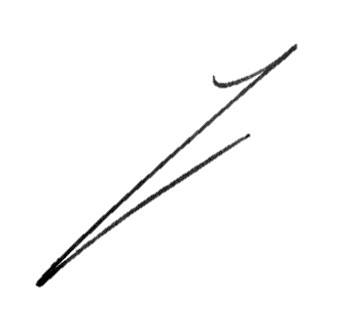 Secretari/ària de la comissió 
Secretario/a de la comisión